Анна Федоровна КлещеваПреподаватель ГБПОУ «РЖТ»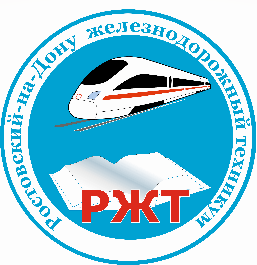 Методическая разработка классного часа«Героические женщиныв Великой Отечественной войне»Методическая характеристика темы.В рамках проекта «Спасибо за жизнь» был разработан классный час «Героические женщины в Великой Отечественной войне».Великая Отечественная война – знаменательное политическое событие планетарного масштаба. В этот день – день воинской славы России – торжественно отмечается великий патриотический и интернациональный подвиг советского народа и его воинов, защитивших свою Родину и избавивших человечество от угрозы фашистского рабства.Весомый вклад в разгром агрессора внесли женщины. С первых дней войны они добровольно вступали в ряды Советской Армии и дивизии народного ополчения, от работы миллионов женщин во многом зависели успехи советского народа на фронте и в тылу. Всех их объединяло одно – беззаветное служение Отечеству, любовь и верность своему долгу.План классного часа.Тема: «Героические женщины в Великой Отечественной войне»Цели:Воспитательная:Воспитывать чувства гордости за женщин в годы войны, героизм советских женщин, за любовь к Родине, своему народу.Познавательная:Познакомить студентов с советскими женщинами, вставшие на защиту своей Родины, которые внесли неоценимый вклад в победу над фашизмом.Развивающая:Сформировать развитие интереса к истории своей Родины, чувство патриотизма, развитие и воспитание патриотических чувств на ярких примерах героизма в годы войны.Задачи:воспитывать у подрастающего поколения чувства патриотизма и уважения к памяти защитников Отечества;расширить знания студентов о Великой Отечественной войне;развивать лучшие качества человека: патриотизм, гражданственность, гордость за свою Родину, стремление к миру;способствовать нравственно - патриотическому воспитанию воспитанниц, воспитывать любовь и уважение к своему народу, к истории своей страны;приблизить героику грозных лет войны, установить связь с прошлым, примеры, которого воспитывают чувство гражданского долга и ответственности;развивать творческие способности студентов.	Время занятия: 40-50 минутОформление: мультимедийная презентацияСредства: музыкальное сопровождение, презентация;Предварительная подготовка:-поиск материала. -подбор слайдов и музыкального сопровождения.-составление презентацииХод классного часа:Женщины в годы Великой Отечественной войны(на экране компьютерная заставка Женщины в годы В.О.В.)На сцене студент играет на гитаре фрагмент песни  К. И. Шульженко «Синий платочек».На сцене вальсирующая пара.Чтец 1Нет! У войны не женское лицо.
Хоть имя женское заключено в неё.
Противоречит сути женщины война,
Не для убийства Богом ей любовь дана.
Имеет женщина над миром свою власть –
Любви томление, огненную страсть.
И женщины удел – хранить очаг.
Продленье жизни – в бесконечность шаг.
Мужчину ждать домой; переносить нужду.
Руками нежными предотвращать беду.
И в чистоте блюсти родимое крыльцо,
Растить детей в традициях отцов.
Нет! У войны не женское лицо...Ведущий 1.Так уж случилось, что наша память о войне и все наши представления о войне – мужские. Это и понятно: война веками была уделом только мужчин. Но с годами мы все больше и больше постигаем бессмертный подвиг женщин на войне, ее величайшую жертву, принесенную на алтарь победы.Женщина и война... Оба эти слова женского рода... Но они несовместимы. Женщина и война...Чтец  2.В мир приходит женщина,
Чтоб свечу зажечь.
В мир приходит женщина,
Чтоб очаг беречь.
В мир приходит женщина.
Чтоб любимой быть.
В мир приходит женщина,
Чтоб детей родить.
В мир приходит женщина,
Чтоб цветком цвести.
В мир приходит женщина,
Чтобы мир спасти.Ведущий 2. Сегодняшний классный час мы посвящаем женщинам, которые пронесли всю тяжесть войны наравне с мужчинами на своих хрупких плечах. Война, залившая кровью родную землю, отобрала у женщин дом, детей, мужа, но не смогли забрать самое главное — надежду. А надеяться, верить и любить русская женщина может как никто другой.Ведущий 1.Москва имя древнего, всемирно известного города. Москва всегда была сердцем СССР, и по биению этого сердца угадывался пульс страны. В . Гитлер подписал план «Барбаросса». Главным пунктом этого плана стал захват Москвы. Захват любой ценой, захват во что бы то ни стало. У Гитлера была практика. Под ударами его бронетанковых армий за недели падали и выбрасывали белые флаги столицы европейских государств. Так было до того самого дня, пока немецкое командование не приступило к осуществлению плана «Барбаросса». Вся военная мощь Германии обрушилась на Россию. Уже на первых километрах нашей земли гитлеровская военная машина, хотя и казалась по-прежнему непобедимой, затормозила свое продвижение у нее на пути встали доблестные советские солдаты.Чтец 3:Я только раз была в рукопашнойРаз наяву. И тысячу раз во сне.Кто говорит, что на войне не страшно,Тот ничего не знает о войне.Это стихотворение написала Юлия Друнина - поэт-фронтовик, добровольно ушедшая на фронт.Ведущий 2:С первых дней войны женщины добровольно вступали в ряды Советской Армии и дивизии народного ополчения.В условиях войны от работы миллионов женщин во многом зависели успехи советского народа на фронте и в тылу. На промышленные предприятия, заменив мужчин, пришли домохозяйки, женщины - пенсионерки, школьницы старших классов.Прасковья Федоровна была передовиком сельскохозяйственного производства, организатором первой тракторной бригады. Накануне войны она обратилась с призывом к советским женщинам: «Сто тысяч подруг - на трактор!» На ее призыв откликнулось 200 тысяч женщин. Подготовка трактористок сыграла большую роль в обеспечении народа продуктами питания.Чтец 3.Качается рожь несжатая,
Шагают бойцы по ней.
Шагаем и мы - девчата,
Похожие на парней.
Нет - это горят не хаты,
То юность моя в огне,
Идут по войне девчата,
Похожие на парней.
(Ю. Дружинина)Чтец 4.Да разве об этом расскажешь
В какие ты года жила!
Какая безмерная тяжесть,
На женские плечи легла!
В то утро простился с тобою
Твой муж, или брат, или сын,
И ты со своею судьбою
Осталась один на один.Чтец 5.Один на один со слезами
С несжатыми в поле хлебами
Ты встретила эту войну
И всё – без конца и без счёта –
Печали, труды и заботы
Пришлись на тебя на одну.
Одной тебе волей-неволей –
А надо повсюду поспеть
Одна ты и в доме, и в поле,
Одной тебе плакать и петь.
Ведущая: Невеста, жена, вдова...Рассказчик 1:В годы войны самоотверженно трудились советские учителя, не хватало помещений, топлива, учебных принадлежностей, но они по-прежнему выполняли свою основную задачу - обучение подрастающего поколения.Изотова Кира Ивановна была с декабря 1942 года по сентябрь 1944 года старшей пионервожатой школы № 30 Ленинграда. Она вспоминала: «В 1942/43 учебном году в школе учились и мальчики, и девочки. Было очень холодно, голодно. Школа в этот год была семилеткой. Во время бомбежек и обстрелов старшие (7 класс) вместе с дежурными учителями дежурили на чердаке (тушили зажигательные бомбы), остальные находились в бомбоубежищах. Летом 1943 года все старшие классы работали на сельскохозяйственных работах. Было очень трудно, и взрослые, и дети, с сельским инвентарем работать на умели. Собирали молодую крапиву, щавель, лебеду — все это добавляли в пищу».Рассказчик 2:Особо важную роль во время войны сыграла медицина. Благодаря самоотверженному труду врачей, медсестер, их профессиональной, четкой и оперативной помощи свыше 70% раненых и 90% больных воинов были возвращены в строй.Нечепорчукова Матрена Семеновна полный кавалер ордена Славы, старшина. В 1941 году окончила медицинскую школу, до войны работала медсестрой. В 21 год поступила в ряды Советской Армии и во время войны была санинструктором, который отличился при форсировании рек Днепр, Одер, Висла, Шпре.Рассказчик 3:«За Зину Туснолобову!» Санинструктор полка (медицинская сестра) Зина Туснолобова воевала в стрелковом полку на Калининском фронте под Великими Луками.Шла в первой цепи вместе с бойцами, перевязывала раненых. В феврале 1943 году в бою за станцию Горшечное Курской области, пытаясь оказать помощь раненому командиру взвода, сама была тяжело ранена: ей перебило ноги. В это время немцы перешли в контратаку. Туснолобова попыталась притвориться мёртвой, но один из немцев заметил её, и ударами сапог и приклада попытался добить санитарку.Ночью, подающая признаки жизни санитарка была обнаружена разведгруппой, перенесена в расположение советских войск и на третий день доставлена в полевой госпиталь. У неё были отморожены кисти рук и нижние части ног, пришлось ампутировать. Вышла из госпиталя на протезах и с протезами рук. Но не пала духом.Поправилась. Вышла замуж. Родила троих детей и вырастила их. Правда, растить детей ей помогала её мама. Скончалась в 1980 году в возрасте 59 лет.Рассказчик 4:Призыв о добровольном наборе девушек в армию правительство передало 8 октября 1941 года во все молодёжные организации страны. Повсюду начался отбор желающих пойти на фронт. Полк авиации дальнего действия формирует Герой Советского Союза В. С. Гризодубова. Впоследствии это соединение станет 31 полком бомбардировочной авиации. В этот период Герой Советского М.М.Раскова формирует женскую авиационную часть. Попасть в неё мечтали тысячи девушек из Московского авиационного института. Были сформированы три женских авиационных полка: 46-ой гвардейский ночной легкобомбардировочной авиации, 25-й гвардейский пикирующих бомбардировщиков и 586-й истребительный авиационный ПВО. Весь трёхгодичный курс учёбы девушки изучали за три месяца. Истребительный полк был готов к отправки на фронт уже весной 1942 года. Чуть позже подготовили и 46-й авиаполк легких бомбардировщиков. Под командованием Е.Д.Бершанской. А в начале 1943 года на Сталинградский фронт отправился женский полк пикирующих бомбардировщиков во главе со своим командиром Мариной Расковой.Раскова Марина Михайловна (1912-1943) летчик-штурман, Герой Советского Союза (1938), майор (1942). Окончила школу пилотов Осоавиахима (1935).В 1938 году в качестве штурмана совершила 2 беспосадочных перелета на самолёте «Родина» Севастополь - Архангельск и Москва - Дальний восток. В ходе войны командир авиации по формированию женских авиаполков. С 1942 командир 125-го женского бомбардировочного полка.Погибла 4 января 1943 года, выполняя боевое задание.Рассказчик 5:До сих пор в сердцах людей живет память о том великом подвиге, который совершили две храбрые, готовые на все ради победы девушки. Мария Поливанова и Наталья Ковшова. До войны они работали в НИИ в Москве. После окончания снайперских курсов сражались в составе 3-й стрелковой дивизии народного ополчения. Участвовали в битве под Москвой, в боях на Северо-Западной дороге.14 августа 1942 в тяжелом бою около деревни Сутоки-Бякова Мария Поливанова и Наталья Ковшова последними гранатами подорвали себя и окруживших их фашистов.Рассказчик 6:Miss PavlichenkoВ Приморской Армии воевала одна среди мужчин – моряков девушка – снайпер. Людмила Павличенко. К июлю 1942 года на счету Людмилы было уже 309 уничтоженных германских солдат и офицеров (в том числе 36 снайперов противника).В том же 1942 году ее направили с делегацией в Канаду и Соединённые Штаты. В ходе поездки она была на приёме у Президента Соединённых Штатов Франклина Рузвельта. Позже Элеонора Рузвельт пригласила Людмилу Павличенко в поездку по стране. Американский певец в стиле кантри Вуди Гатри написал про неё песню «Miss Pavlichenko».В 1943 году Павличенко было присвоено звание Героя Советского Союза.Рассказчик 7:Зоя Космодемьянская родилась в 1923 году. Училась в московской школе 201, а в октябре добровольцем ушла в партизанский отряд. Москва отбирала добровольцев-смельчаков и посылала их через фронт для помощи партизанским отрядам. Вот тогда-то и появилась в Верейском районе Зоя.Однажды ночью она перерезала все провода германского телефона, а вскоре была уничтожена конюшня немецкой воинской части. На следующий день Зоя опять пришла в деревню, но ее схватили. Несмотря на пытки, она отказалась выдать товарищей и назвалась Таней. Имя Зои Космодемьянской стало легендарным, ей посвящены многие произведения литературы и искусства. Зоя Космодемьянская - первая женщина - Герой Советского Союза.Рассказчик 8:О девушках-зенитчицахПод любой бомбёжкой, под любым обстрелом они оставались у своих орудий. Когда войска Донского, Сталинградского и Юго-Западного фронтов замкнули кольцо окружения вокруг вражеских группировок в Сталинграде, немцы попытались организовать воздушный мост с занятой ими территории Украины в Сталинград. Для этого весь военно-транспортный воздушный флот Германии был переброшен под Сталинград. Наши русские девушки-зенитчицы организовали зенитный заслон. Они за два месяца сбили 500 трёхмоторных германских самолётов Юнкерс 52.Кроме того, они сбили ещё 500 самолётов других типов. Такого разгрома немецкие захватчики не знали ещё никогда и нигде в Европе.Рассказчик 9:Ночные ведьмыЖенский полк ночных бомбардировщиков подполковника гвардии Евдокии Бершанской, летая на одномоторных самолётах У-2, бомбил немецкие войска на Керченском полуострове в 1943-м и в 1944-м годах. А позже в 1944-45 гг. воевал на первом Белорусском фронте, поддерживая войска маршала Жукова и войска 1-й армии Войска Польского.Самолёты У-2 (с . - По-2, в честь конструктора Н.Поликарпова) летали ночью. Базировались они в 8- от линии фронта. Взлётно-посадочная полоса им нужна была небольшая, всего метров 200.  За ночь в боях за Керченский полуостров они делали по 10-12 вылетов. Нёс У2 до  бомб на расстояние до  в немецкий тыл. . За ночь они сбрасывали на немецкие позиции и укрепления каждый до 2-х тонн бомб и зажигательных ампул. К цели они подходили с выключенным двигателем, бесшумно: у самолёта были хорошие аэродинамические свойства: У-2 мог спланировать с высоты  на расстояние от 10 до . Сбить немцам их было трудно. Я сам видел много раз, как немецкие зенитчики водили крупнокалиберными пулемётами по небу, пытаясь найти бесшумный У2.Сейчас паны-поляки не помнят, как русские красавицы-лётчицы зимой 1944 года сбрасывали гражданам Польши, восставшим в Варшаве против германских фашистов, оружие, боеприпасы, продовольствие, медикаменты….Рассказчик 10:Белая лилия На Южном фронте под Мелитополем и в мужском истребительном полку воевала русская девушка-лётчица, которую звали Белая Лилия. Сбить её в воздушном бою было невозможно. На борту её истребителя был нарисован цветок – белая лилия.Однажды полк возвращался с боевого задания, Белая Лилия летела замыкающей – такой чести удостаиваются только самые опытные лётчики.Немецкий истребитель Ме-109 караулил её, спрятавшись в облаке. Дал по Белой Лилии очередь и снова скрылся в облаке. Раненная, она развернула самолёт и бросилась за немцем. Обратно она так и не вернулась… Уже после войны её останки были случайно обнаружены местными мальчишками, когда те ловили ужей в братской могиле в селе Дмитриевка, Шахтерского района Донецкой области.Рассказчик 11:ТанкисткиУ танкиста очень тяжёлая работа: грузить снаряды, собирать и ремонтировать разбитые гусеницы, работать лопатой, ломом, кувалдой, таскать брёвна. И чаще всего под вражеским огнём.В 220-й танковой бригаде Т-34 была у нас на Ленинградском фронте механиком-водителем техник-лейтенант Валя Крикалёва. В бою немецкая противотанковая пушка разбила гусеницу её танка. Валя выскочила из танка и стала чинить гусеницу. Немецкий пулемётчик прострочил её наискосок по груди. Товарищи не успели прикрыть её. Так ушла в вечность замечательная девушка-танкистка. Мы, танкисты с Ленинградского фронта, до сих пор помним её.На Западном фронте в 1941 году сражался на Т-34 командир роты танкист капитан Октябрьский. Погиб смертью храбрых в августе 1941. Оставшаяся в тылу молодая жена Мария Октябрьская решила отомстить немцам за гибель своего мужа. Она продала свой дом, всё имущество и обратилась с письмом к Верховному Главнокомандующему Сталину Иосифу Виссарионовичу с просьбой позволить ей на вырученные средства купить танк Т-34 и отомстить немцам за убитого ими мужа-танкиста:Рассказчик 12:Марите Юозовна Мельникайте родилась в 1923 году, была активным деятелем комсомольского подполья. В 1941/42 годах работала на заводе в Тюмени. В июне 1942 года добровольцем вступила в стрелковую дивизию. В мае 1943 после окончания спецшколы переброшена в тыл врага. 8 июля была ранена, погибла при выполнении задания.Рассказчик 13:Лидия Андреевна Русланова родилась в 1900 году.Вершиной творческого и человеческого подвига Лидии Андреевны Руслановой стали годы Великой Отечественной войны.Слава «гвардии певицы» Руслановой прошла вместе с ней по всем фронтам Великой Отечественной войны и долетела до Бранденбургских ворот. Уже в первые недели 1941 года Лидия Андреевна удивила всех знакомых, вернувшись на несколько дней в Москву, как и некоторые мужчины-артисты, в военной форме. Она участвовала в самой первой фронтовой бригаде, пела перед бойцами и командирами на передовой с начала до конца войны.На одном таком концерте между боями в полусожженном лесу подошел к певице молодой боец и сказал: «Видишь, какие мы чумазые после боя. Но песней своей ты нас умыла, как мать умывает своих детей. Спасибо. Сердце оттаяло. Спой еще». И Русланова запела раздольную русскую песню «Вот мчится тройка удалая». Скоро по команде бойцы ушли в бой. Лес содрогался от взрывов и выстрелов.В 1944 году на личные сбережения певицы была приобретена боевая техника для минометной батарей.Рассказчик 14:Клавдия Ивановна Шульженко эстрадная певица, народная артистка. В годы войны была солисткой и художественным руководителем Ленинградского фронтового джаз-ансамбля. Вела интенсивную концертную деятельность, в том числе в осажденном Ленинграде.«Независимая газета» писала: «Популярность Шульженко достигла пика в период Великой Отечественной войны. Ее приезда ждали в каждой части, как заветного праздника. При появлении артистки гвардейцы выстраивались по стойке «смирно». Ее слушали, затаив дыхание, боясь пошевелиться»Рассказчик 15:За заслуги в борьбе с немецко-фашистскими захватчиками свыше 150тысяч женщин награждены боевыми орденами и медалями.Свыше 200 тысяч человек получили орден Славы 2-й и 3-й степени. 
Н.А Журкина, М.С. Нечепорчукова стали полными кавалерами ордена Славы.86 советским женщинам присвоено звание Героя Советского Союза, в том числе 29 летчицам, 26 партизанкам, 17 работникам медицинской службы.18 человек удостоены этого звания посмертно: среди них партизанки Зоя Космодемьянская, М. Мельникайте; снайперы Наташа Ковшова и Мария Поливанова.Прошу всех встать: "Минутой молчанья почтим память павших в годы Великой Отечественной войныПрошу всех сесть.Звучит фонограмма песни «Той весной 45 года…»Чтец 1.Отрывок С.Михалков «Быль для детей»Дни бежали и недели,
Шёл войне не первый год.
Показал себя на деле
Богатырский наш народ.
Не расскажешь даже в сказке, 
Ни словами, ни пером,
Как с врагов летели каски 
Под Москвой и под Орлом. 
Как, на запад наступая, 
Бились красные бойцы-
Наша армия родная
Наши братья и отцы…Люди празднуют Победу! 
Весть летит во все концы: 
С фронта едут, едут, едут
Наши братья и отцы
Здравствуй, воин-победитель, 
Мой товарищ, друг и брат, 
Мой защитник, мой спаситель — 
Красной Армии солдат!Чтец 2.Майский день сорок пятогоГлядя в синий простор небосвода,
Вспоминать мы не можем без слёз
Майский день сорок пятого года,
Тот, который Победу принёс.Красоту, что нам дарит природа,
Отстояли солдаты в огне.
Майский день сорок пятого года
Стал последнею точкой в войне.Без потерь нет ни роты, ни взвода,
Ну а те, кто остался в живых,
Майский день сорок пятого года
Сохранили для внуков живых.Счастье Родины – мир и свобода,
Нерушимы они, как гранит.
Майский день сорок пятого года
Наша память надежно хранит!Звучит фонограмма песни Д. Тухманова«День Победы»Ведущий 1:Подвиг русских женщин навсегда останется на страницах истории, сохраните память о нем в своих сердцах, память о женщинах, принесших нашей Родине свободу.Чтец 3.Женщине не нужно воевать
Пусть она, красивая и хрупкая,
Будет просто женщина и мать,
Свой очаг хранящая голубкою...Женщине не нужно воевать?
Но солдаты нынче вспоминают:
— Стыдно было землю обнимать,
Если цепь девчонки поднимают.Тишь в полях. Хотя года идут,
Памятное время сердцу дорого,
И на встречах ветераны ждут
Своего отважного комсорга,Ей готовы руки целовать
Все солдаты, старше и моложе.
Слава женской доблести!И все же
Женщине не нужно воевать!ВСЕМ СПАСИБО ЗА ВНИМАНИЕ!!!